РЕШЕНИЕ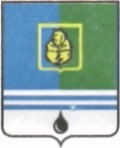 ДУМЫ ГОРОДА КОГАЛЫМАХанты-Мансийского автономного округа - ЮгрыОт «27» июня 2017г.								№94-ГД О реализации права на участие в осуществлении государственных полномочий, не переданных органам местного самоуправления города Когалыма в установленном порядкеВ соответствии с частями 4.1, 5 статьи 20 Федерального закона от 06.10.2003 №131-ФЗ «Об общих принципах организации местного самоуправления в Российской Федерации», частью 1 статьи 7.2 Закона Российской Федерации от 19.04.1991 №1032-1 «О занятости населения в Российской Федерации», Уставом города Когалыма, с целью создания условий для эффективного поведения молодежи города Когалыма на рынке труда, рассмотрев проект решения Думы города Когалыма, внесенный главой города Когалыма, Дума города Когалыма РЕШИЛА:Установить, что Администрация города Когалыма вправе участвовать в осуществлении следующих государственных полномочий, не переданных органам местного самоуправления города Когалыма в соответствии со статьёй 19 Федерального закона от 06.10.2003 №131-ФЗ «Об общих принципах организации местного самоуправления в Российской Федерации», по организации и финансированию:1.1. проведения оплачиваемых общественных работ;1.2. временного трудоустройства несовершеннолетних в возрасте от 14 до 18 лет в свободное от учебы время, безработных граждан, испытывающих трудности в поиске работы.Администрации города Когалыма обеспечить финансирование полномочий, указанных в части 1 настоящего решения, определить орган Администрации города Когалыма, уполномоченный на осуществление данных полномочий и принять муниципальные правовые акты, регламентирующие порядок осуществления полномочий, указанных в части 1 настоящего решения.Настоящее решение вступает в силу после его официального опубликования и распространяется на правоотношения, возникшие с 01.01.2017. Опубликовать настоящее решение в газете «Когалымский вестник». ПредседательГлаваДумы города Когалымагорода Когалыма_____________ А.Ю.Говорищева_____________ Н.Н.Пальчиков